Geography Monitoring														Year 6 Summer TermSow, Grow, FarmPupil Voice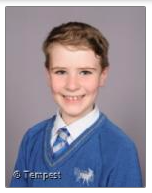 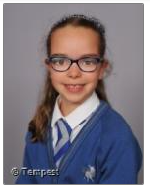 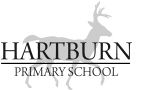 